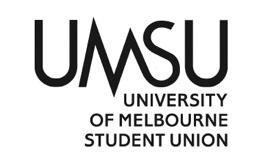 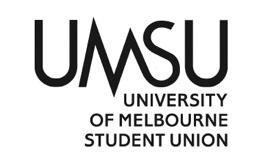 Procedural MattersElection of ChairAcknowledgement of Indigenous CustodiansAttendanceApologiesProxies MembershipAdoption of AgendaConfirmation of Previous MinutesMatters Arising from the MinutesConflicts of Interest DeclarationOperational BusinessOffice Bearer changesUMSU Indigenous budgetUnder Bunjil Volume 8MerchandiseSemester 1 events planCollectivesGrantsBy-Election Motions on NoticeUnder BunjilLast year we passed funds from the 2020 budget to pay for Under Bunjil Volume 8. As we only finalised the edition with the printers in early February and have decided to add foil to the cover, we require additional funds to pay the outstanding invoice. Motion: To approve up to $2,101 from the Under Bunjil budget line to pay the last Printgraphics invoice for the production of Under Bunjil Volume 8.Mover: Shanysa McConvilleBlueGum Merchandise We have been working with the UMSU Design team to source a number of items we can give away to students at the start of the semester. Rather than purchase tote bags which have been done in the past, we decided to look at eco-friendly water bottles, notebooks and power banks. After reviewing a few quotes, we decided that 100 quantities of each item will be the best option. These will be distributed in Murrup Barak and the Wilin Centre.Motion: To approve up to $3,300 from the Social Projects budget line for the purchase of UMSU Indigenous branded merchandise.Mover: Shanysa McConvilleOfficeworksIn addition to the BlueGum merchandise, we want to purchase a combination of other essential stationery for students (including pens, pencils, highlighters and sticky notes).Motion: To approve up to $200 from the Stationery and Postage budget line to purchase stationery.Mover: Shanysa McConvilleThe ClydeTo ensure students get plenty of opportunities to socialise and meet mob from other year levels, we are hosting a welcome back event at The Clyde. We have booked the rooftop area for Wednesday the 10th of March (Week 2) and will purchase a selection of platters (vego and vegan options will be available) and leave a tab on the bar.Motion: To approve up to $1,200 from the Social Projects budget line to pay for food and a bar tab at the UMSU Indigenous welcome back event at The Clyde. Mover: Shanysa McConvilleWeaving KitsDue to the success of last year’s Yarn n’ Weave session, we decided to implement a permanent weaving collective. The group will meet once a month to catch-up, relax and weave together. Funds are required to purchase raffia and needles for the entire group from The Raffia Connection.Motion: To approve up to $1,100 from the Collectives budget line to pay for weaving materials (inc. postage). Mover: Shanysa McConvilleEmergency Support Grant Gift CardsTo ensure students who apply for the Emergency Support Grant are supported straight away, we need to have funds available as soon as applications open in Week 1 so Coles/Myer gift cards can be purchased as required. Motion: To approve up to $500 from the Support Grants budget line to pay for gift cards.Mover: Shanysa McConville 	       6.7 Crockd Following the welcome back event at The Clyde, we hope to run another in-person event outdoors on campus in Week 4. These funds will be used to purchase individual pottery kits from Crockd for students to make anything from pots and ornaments to bowls and mugs. Students will have the opportunity to leave their creations to air dry, or we can take them all to a local kiln to have them fired for an additional cost (this allows them to be used for eating and as pot planters). Should COVID-19 restrictions change and limit access on campus, the event can be run online.Motion: To pass up to $1,100 from the Social Projects budget line to purchase pottery packages (inc. postage). Mover: Shanysa McConvilleOther Business7.1 Meetings Semester 1Next MeetingClose 